Задание на 2 июня.Выполнить 2 июня к 16.00Вспомнить предлоги места, посмотреть накартинки и вставить нужные  предлоги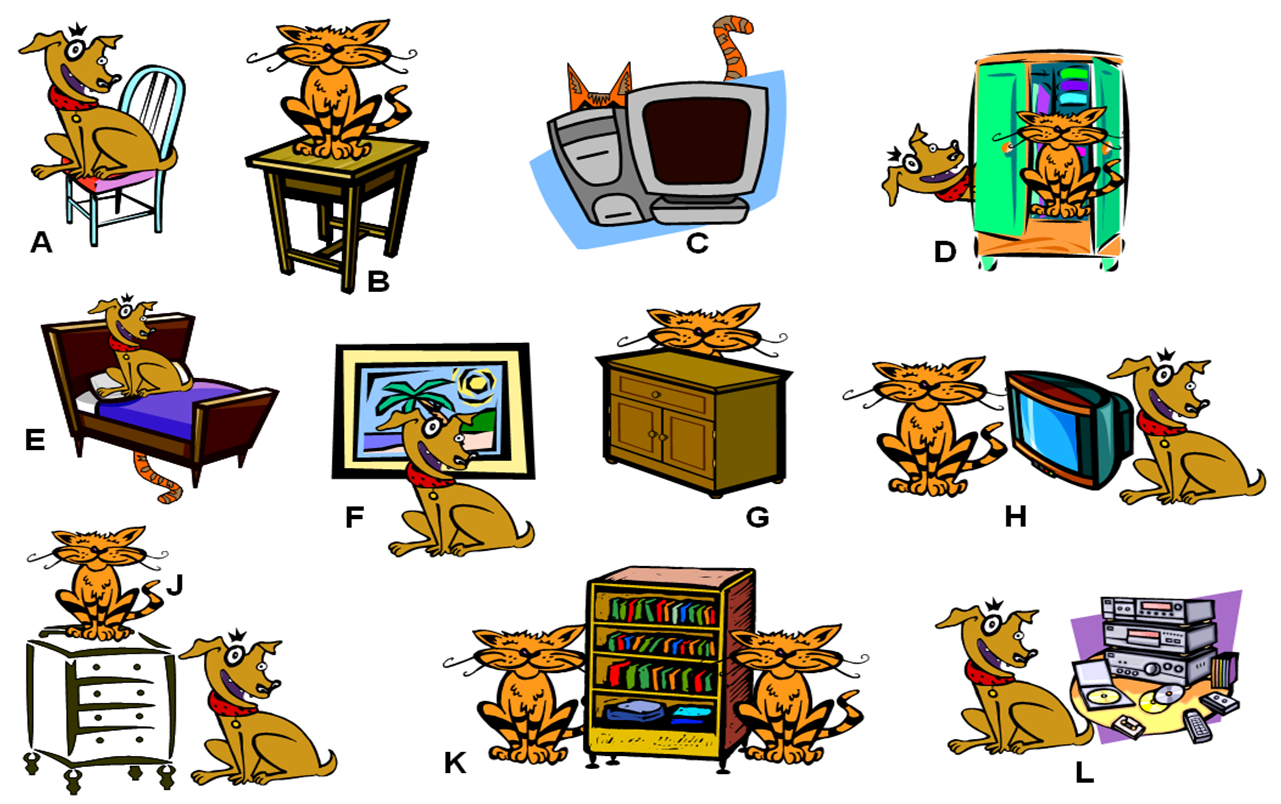 A –The dog is .......................... the chair.               K – There is a cat ............................... the bookcaseB – The cat is .......................... the table.                     and another cat ............................  the bookcase.C – The cat is ......................... the computer.             The bookcase is ............................. the two cats.D – The dog is .......................... the wardrobe.      L –The dog is ................................ the CD system.       The cat is .............................. the wardrobe.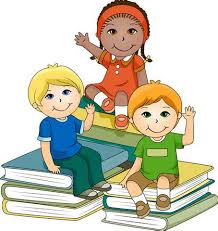    E – The dog is .............................. the bed.         The cat is .............................. the bed.   F – The dog is ............................. the picture.   G – The cat is .............................. the cupboard.                       H – The cat is .............................. the TV.          The dog is ................................ the TV.          The TV is .............................. the cat and the dog.    J – The dog is ............................ the chest of drawers.         The cat is   ............................ the chest of drawers.